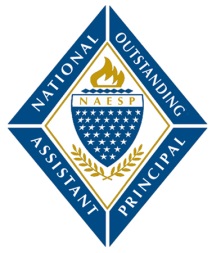 2022-23 National Outstanding Assistant PrincipalNominee SelectionCONFIDENTIALNominee Last Name: _______________________	Total Points ________/ 30The individual selected as an NOAP should be an active, practicing assistant principal of a school in which a commitment to excellence is clearly evident; in which programs have been designed to meet the academic and social needs of all students; and in which community ties with parents and local business organizations have been firmly established.Part I.  Program RequirementsThis individual has been an assistant principal for at least two years.______ Yes	   ____ NoThis individual is currently an active assistant principal._____ Yes	_____ NoThis individual is a member of NAESP and will continue membership through July 2023._____ Yes	_____ No*If you answered ‘Yes’ to all three program requirements, please complete the following Part II: Scoring Rubric for the above-named candidate.Part II.  Scoring RubricContributions To the Well-Being of the Educational CommunityCOMMENTS/ NOTES:Contributions to a Positive Environment/ Motivating and Inspiring OthersCOMMENTS/ NOTES:Service and AchievementsCOMMENTS/ NOTES:Recognition of Leadership by OthersCOMMENTS/ NOTES:Service to the CommunityCOMMENTS/ NOTES:Orderly and Purposeful School LeadershipCOMMENTS/ NOTES:SCORELEVEL OF EVIDENCE…that this principal’s leadership has benefited curriculum, staff morale, community support, student interest, and the learning environment5Overwhelming and outstanding evidence……that this principal’s leadership has benefited curriculum, staff morale, community support, student interest, and the learning environment4Multiple examples of evidence……that this principal’s leadership has benefited curriculum, staff morale, community support, student interest, and the learning environment3Several examples of evidence……that this principal’s leadership has benefited curriculum, staff morale, community support, student interest, and the learning environment2A few examples of evidence……that this principal’s leadership has benefited curriculum, staff morale, community support, student interest, and the learning environment1Little to no evidence……that this principal’s leadership has benefited curriculum, staff morale, community support, student interest, and the learning environmentSCORELEVEL OF EVIDENCE…that this principal provides creative leadership in inspiring or motivating others to achieve and contribute in a positive way to the school environment5Overwhelming and outstanding evidence……that this principal provides creative leadership in inspiring or motivating others to achieve and contribute in a positive way to the school environment4Multiple examples of evidence……that this principal provides creative leadership in inspiring or motivating others to achieve and contribute in a positive way to the school environment3Several examples of evidence……that this principal provides creative leadership in inspiring or motivating others to achieve and contribute in a positive way to the school environment2A few examples of evidence……that this principal provides creative leadership in inspiring or motivating others to achieve and contribute in a positive way to the school environment1Little to no evidence……that this principal provides creative leadership in inspiring or motivating others to achieve and contribute in a positive way to the school environmentSCORELEVEL OF EVIDENCE…that this principal’s service and achievements go above and beyond what is expected in the usual school program5Overwhelming and outstanding evidence……that this principal’s service and achievements go above and beyond what is expected in the usual school program4Multiple examples of evidence……that this principal’s service and achievements go above and beyond what is expected in the usual school program3Several examples of evidence……that this principal’s service and achievements go above and beyond what is expected in the usual school program2A few examples of evidence……that this principal’s service and achievements go above and beyond what is expected in the usual school program1Little to no evidence……that this principal’s service and achievements go above and beyond what is expected in the usual school programSCORELEVEL OF EVIDENCE…that this principal is seen as a force for constructive, positive change and is respected by his/her students, colleagues, parents, and community members5Overwhelming and outstanding evidence……that this principal is seen as a force for constructive, positive change and is respected by his/her students, colleagues, parents, and community members4Multiple examples of evidence……that this principal is seen as a force for constructive, positive change and is respected by his/her students, colleagues, parents, and community members3Several examples of evidence……that this principal is seen as a force for constructive, positive change and is respected by his/her students, colleagues, parents, and community members2A few examples of evidence……that this principal is seen as a force for constructive, positive change and is respected by his/her students, colleagues, parents, and community members1Little to no evidence……that this principal is seen as a force for constructive, positive change and is respected by his/her students, colleagues, parents, and community membersSCORELEVEL OF EVIDENCE…that this principal has actively fulfilled useful roles in his/her community, distinguishing himself/herself as a leader in civic, religious, or humanitarian activities as well as in school5Overwhelming and outstanding evidence……that this principal has actively fulfilled useful roles in his/her community, distinguishing himself/herself as a leader in civic, religious, or humanitarian activities as well as in school4Multiple examples of evidence……that this principal has actively fulfilled useful roles in his/her community, distinguishing himself/herself as a leader in civic, religious, or humanitarian activities as well as in school3Several examples of evidence……that this principal has actively fulfilled useful roles in his/her community, distinguishing himself/herself as a leader in civic, religious, or humanitarian activities as well as in school2A few examples of evidence……that this principal has actively fulfilled useful roles in his/her community, distinguishing himself/herself as a leader in civic, religious, or humanitarian activities as well as in school1Little to no evidence……that this principal has actively fulfilled useful roles in his/her community, distinguishing himself/herself as a leader in civic, religious, or humanitarian activities as well as in schoolSCORELEVEL OF EVIDENCE…that this principal has shown strong educational leadership and has operated an orderly and purposeful school, setting high expectations for school staff and students5Overwhelming and outstanding evidence……that this principal has shown strong educational leadership and has operated an orderly and purposeful school, setting high expectations for school staff and students4Multiple examples of evidence……that this principal has shown strong educational leadership and has operated an orderly and purposeful school, setting high expectations for school staff and students3Several examples of evidence……that this principal has shown strong educational leadership and has operated an orderly and purposeful school, setting high expectations for school staff and students2A few examples of evidence……that this principal has shown strong educational leadership and has operated an orderly and purposeful school, setting high expectations for school staff and students1Little to no evidence……that this principal has shown strong educational leadership and has operated an orderly and purposeful school, setting high expectations for school staff and students